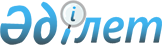 Есіл аудандық мәслихатының 2022 жылғы 23 желтоқсандағы № 35/2 "2023-2025 жылдарға арналған Есіл қаласының, Красногорский кентінің, ауылдардың және ауылдық округтердің бюджеттері туралы" шешіміне өзгерістер енгізу туралыАқмола облысы Есіл аудандық мәслихатының 2023 жылғы 26 қазандағы № 8С-10/3 шешімі
      Есіл аудандық мәслихаты ШЕШІМ ҚАБЫЛДАДЫ:
      1. Есіл аудандық мәслихатының "2023-2025 жылдарға арналған Есіл қаласының, Красногорский кентінің, ауылдардың және ауылдық округтердің бюджеттері туралы" 2022 жылғы 23 желтоқсандағы № 35/2 шешіміне келесі өзгерістер енгізілсін:
      1 тармақ жаңа редакцияда жазылсын:
      "1. 2023-2025 жылдарға арналған Есіл қаласының бюджеті тиісінше 1, 2 және 3 қосымшаларға сәйкес, оның ішінде 2023 жылға келесі көлемдерде бекітілсін:
      1) кірістер – 332475,7 мың теңге, оның ішінде:
      салықтық түсімдер – 98396 мың теңге;
      салықтық емес түсімдер – 0 мың теңге;
      негізгі капиталды сатудан түсетін түсімдер – 6003 мың теңге;
      трансферттердің түсімдері – 228076,7 мың теңге;
      2) шығындар – 334603,1 мың теңге;
      3) таза бюджеттік кредиттеу – 0 мың теңге;
      4) қаржы активтерімен операциялар бойынша сальдо – 0 мың теңге;
      5) бюджет тапшылығы (профициті) – (- 2127,4) мың теңге;
      6) бюджет тапшылығын қаржыландыру (профицитін пайдалану) – 2127,4 мың теңге.";
      2 тармақ жаңа редакцияда жазылсын:
      "2. 2023-2025 жылдарға арналған Ақсай ауылының бюджеті тиісінше 4, 5 және 6 қосымшаларға сәйкес, оның ішінде 2023 жылға келесі көлемдерде бекітілсін:
      1) кірістер – 28503 мың теңге, оның ішінде:
      салықтық түсімдер – 7462 мың теңге;
      салықтық емес түсімдер – 0 мың теңге;
      трансферттердің түсімдері – 21041 мың теңге;
      2) шығындар – 28895 мың теңге;
      3) таза бюджеттік кредиттеу – 0 мың теңге;
      4) қаржы активтерімен операциялар бойынша сальдо – 0 мың теңге;
      5) бюджет тапшылығы (профициті) – (- 392) мың теңге;
      6) бюджет тапшылығын қаржыландыру (профицитін пайдалану) – 392 мың теңге.";
      3 тармақ жаңа редакцияда жазылсын:
      "3. 2023-2025 жылдарға арналған Бұзылық ауылдық округінің бюджеті тиісінше 7, 8 және 9 қосымшаларға сәйкес, оның ішінде 2023 жылға келесі көлемдерде бекітілсін:
      1) кірістер – 170831,8 мың теңге, оның ішінде:
      салықтық түсімдер – 5750 мың теңге;
      салықтық емес түсімдер – 244 мың теңге;
      трансферттердің түсімдері – 164837,8 мың теңге;
      2) шығындар – 171543,4 мың теңге;
      3) таза бюджеттік кредиттеу – 0 мың теңге;
      4) қаржы активтерімен операциялар бойынша сальдо – 0 мың теңге;
      5) бюджет тапшылығы (профициті) – (- 711,6) мың теңге;
      6) бюджет тапшылығын қаржыландыру (профицитін пайдалану) – 711,6 мың теңге.";
      4 тармақ жаңа редакцияда жазылсын:
      "4. 2023-2025 жылдарға арналған Двуречный ауылдық округінің бюджеті тиісінше 10, 11 және 12 қосымшаларға сәйкес, оның ішінде 2023 жылға келесі көлемдерде бекітілсін:
      1) кірістер – 74705,8 мың теңге, оның ішінде:
      салықтық түсімдер – 12265 мың теңге;
      салықтық емес түсімдер – 0 мың теңге;
      трансферттердің түсімдері – 62440,8 мың теңге;
      2) шығындар – 75187,6 мың теңге;
      3) таза бюджеттік кредиттеу – 0 мың теңге;
      4) қаржы активтерімен операциялар бойынша сальдо – 0 мың теңге;
      5) бюджет тапшылығы (профициті) – (- 481,8) мың теңге;
      6) бюджет тапшылығын қаржыландыру (профицитін пайдалану) – 481,8 мың теңге.";
      5 тармақ жаңа редакцияда жазылсын:
      "5. 2023-2025 жылдарға арналған Жаныспай ауылдық округінің бюджеті тиісінше 13, 14 және 15 қосымшаларға сәйкес, оның ішінде 2023 жылға келесі көлемдерде бекітілсін:
      1) кірістер – 29137,8 мың теңге, оның ішінде:
      салықтық түсімдер – 7912 мың теңге;
      салықтық емес түсімдер – 0 мың теңге;
      трансферттердің түсімдері – 21225,8 мың теңге;
      2) шығындар – 29169,6 мың теңге;
      3) таза бюджеттік кредиттеу – 0 мың теңге;
      4) қаржы активтерімен операциялар бойынша сальдо – 0 мың теңге;
      5) бюджет тапшылығы (профициті) – (- 31,8) мың теңге;
      6) бюджет тапшылығын қаржыландыру (профицитін пайдалану) – 31,8 мың теңге.";
      6 тармақ жаңа редакцияда жазылсын:
      "6. 2023-2025 жылдарға арналған Заречный ауылдық округінің бюджеті тиісінше 16, 17 және 18 қосымшаларға сәйкес, оның ішінде 2023 жылға келесі көлемдерде бекітілсін:
      1) кірістер – 114902,8 мың теңге, оның ішінде:
      салықтық түсімдер – 11201 мың теңге;
      салықтық емес түсімдер – 0 мың теңге;
      трансферттердің түсімдері – 103701,8 мың теңге;
      2) шығындар – 116455,8 мың теңге;
      3) таза бюджеттік кредиттеу – 0 мың теңге;
      4) қаржы активтерімен операциялар бойынша сальдо – 0 мың теңге;
      5) бюджет тапшылығы (профициті) – (- 1553) мың теңге;
      6) бюджет тапшылығын қаржыландыру (профицитін пайдалану) – 1553 мың теңге.";
      7 тармақ жаңа редакцияда жазылсын:
      "7. 2023-2025 жылдарға арналған Знаменка ауылының бюджеті тиісінше 19, 20 және 21 қосымшаларға сәйкес, оның ішінде 2023 жылға келесі көлемдерде бекітілсін:
      1) кірістер – 34290,5 мың теңге, оның ішінде:
      салықтық түсімдер – 6886 мың теңге;
      салықтық емес түсімдер – 107 мың теңге;
      трансферттердің түсімдері – 27297,5 мың теңге;
      2) шығындар – 34651,4 мың теңге;
      3) таза бюджеттік кредиттеу – 0 мың теңге;
      4) қаржы активтерімен операциялар бойынша сальдо – 0 мың теңге;
      5) бюджет тапшылығы (профициті) – (- 360,9) мың теңге;
      6) бюджет тапшылығын қаржыландыру (профицитін пайдалану) – 360,9 мың теңге.";
      8 тармақ жаңа редакцияда жазылсын:
      "8. 2023-2025 жылдарға арналған Интернациональный ауылдық округінің бюджеті тиісінше 22, 23 және 24 қосымшаларға сәйкес, оның ішінде 2023 жылға келесі көлемдерде бекітілсін:
      1) кірістер – 24684 мың теңге, оның ішінде:
      салықтық түсімдер – 10150 мың теңге;
      салықтық емес түсімдер – 0 мың теңге;
      трансферттердің түсімдері – 14534 мың теңге;
      2) шығындар – 25178 мың теңге;
      3) таза бюджеттік кредиттеу – 0 мың теңге;
      4) қаржы активтерімен операциялар бойынша сальдо – 0 мың теңге;
      5) бюджет тапшылығы (профициті) – (- 494) мың теңге;
      6) бюджет тапшылығын қаржыландыру (профицитін пайдалану) – 494 мың теңге.";
      9 тармақ жаңа редакцияда жазылсын:
      "9. 2023-2025 жылдарға арналған Қаракөл ауылдық округінің бюджеті тиісінше 25, 26 және 27 қосымшаларға сәйкес, оның ішінде 2023 жылға келесі көлемдерде бекітілсін:
      1) кірістер – 26767,6 мың теңге, оның ішінде:
      салықтық түсімдер – 6904 мың теңге;
      салықтық емес түсімдер – 0 мың теңге;
      трансферттердің түсімдері – 19863,6 мың теңге;
      2) шығындар – 26804 мың теңге;
      3) таза бюджеттік кредиттеу – 0 мың теңге;
      4) қаржы активтерімен операциялар бойынша сальдо – 0 мың теңге;
      5) бюджет тапшылығы (профициті) – (- 36,4) мың теңге;
      6) бюджет тапшылығын қаржыландыру (профицитін пайдалану) – 36,4 мың теңге.";
      10 тармақ жаңа редакцияда жазылсын:
      "10. 2023-2025 жылдарға арналған Красивинский ауылдық округінің бюджеті тиісінше 28, 29 және 30 қосымшаларға сәйкес, оның ішінде 2023 жылға келесі көлемдерде бекітілсін:
      1) кірістер – 153501,2 мың теңге, оның ішінде:
      салықтық түсімдер – 11017 мың теңге;
      салықтық емес түсімдер – 546 мың теңге;
      трансферттердің түсімдері – 141938,2 мың теңге;
      2) шығындар – 153607,2 мың теңге;
      3) таза бюджеттік кредиттеу – 0 мың теңге;
      4) қаржы активтерімен операциялар бойынша сальдо – 0 мың теңге;
      5) бюджет тапшылығы (профициті) – (- 106) мың теңге;
      6) бюджет тапшылығын қаржыландыру (профицитін пайдалану) – 106 мың теңге.";
      11 тармақ жаңа редакцияда жазылсын:
      "11. 2023-2025 жылдарға арналған Красногорский кентінің бюджеті тиісінше 31, 32 және 33 қосымшаларға сәйкес, оның ішінде 2023 жылға келесі көлемдерде бекітілсін:
      1) кірістер – 27848,2 мың теңге, оның ішінде:
      салықтық түсімдер – 6187 мың теңге;
      салықтық емес түсімдер – 0 мың теңге;
      трансферттердің түсімдері – 21661,2 мың теңге;
      2) шығындар – 29086,4 мың теңге;
      3) таза бюджеттік кредиттеу – 0 мың теңге;
      4) қаржы активтерімен операциялар бойынша сальдо – 0 мың теңге;
      5) бюджет тапшылығы (профициті) – (- 1238,2) мың теңге;
      6) бюджет тапшылығын қаржыландыру (профицитін пайдалану) – 1238,2 мың теңге.";
      13 тармақ жаңа редакцияда жазылсын:
      "13. 2023-2025 жылдарға арналған Орловка ауылының бюджеті тиісінше 37, 38 және 39 қосымшаларға сәйкес, оның ішінде 2023 жылға келесі көлемдерде бекітілсін:
      1) кірістер – 22662 мың теңге, оның ішінде:
      салықтық түсімдер – 4092,6 мың теңге;
      салықтық емес түсімдер – 0 мың теңге;
      трансферттердің түсімдері – 18569,4 мың теңге;
      2) шығындар – 22878 мың теңге;
      3) таза бюджеттік кредиттеу – 0 мың теңге;
      4) қаржы активтерімен операциялар бойынша сальдо – 0 мың теңге;
      5) бюджет тапшылығы (профициті) – (- 216) мың теңге;
      6) бюджет тапшылығын қаржыландыру (профицитін пайдалану) – 216 мың теңге.";
      14 тармақ жаңа редакцияда жазылсын:
      "14. 2023-2025 жылдарға арналған Свободный ауылдық округінің бюджеті тиісінше 40, 41 және 42 қосымшаларға сәйкес, оның ішінде 2023 жылға келесі көлемдерде бекітілсін:
      1) кірістер – 37432 мың теңге, оның ішінде:
      салықтық түсімдер – 12184 мың теңге;
      салықтық емес түсімдер – 6 мың теңге;
      трансферттердің түсімдері – 25242 мың теңге;
      2) шығындар – 37698 мың теңге;
      3) таза бюджеттік кредиттеу – 0 мың теңге;
      4) қаржы активтерімен операциялар бойынша сальдо – 0 мың теңге;
      5) бюджет тапшылығы (профициті) – (- 266) мың теңге;
      6) бюджет тапшылығын қаржыландыру (профицитін пайдалану) – 266 мың теңге.";
      15 тармақ жаңа редакцияда жазылсын:
      "15. 2023-2025 жылдарға арналған Юбилейный ауылдық округінің бюджеті тиісінше 43, 44 және 45 қосымшаларға сәйкес, оның ішінде 2023 жылға келесі көлемдерде бекітілсін:
      1) кірістер – 24623,6 мың теңге, оның ішінде:
      салықтық түсімдер – 9096 мың теңге;
      салықтық емес түсімдер – 0 мың теңге;
      трансферттердің түсімдері – 15527,6 мың теңге;
      2) шығындар – 24993 мың теңге;
      3) таза бюджеттік кредиттеу – 0 мың теңге;
      4) қаржы активтерімен операциялар бойынша сальдо – 0 мың теңге;
      5) бюджет тапшылығы (профициті) – (- 369,4) мың теңге;
      6) бюджет тапшылығын қаржыландыру (профицитін пайдалану) – 369,4 мың теңге.";
      көрсетілген шешімнің 1, 4, 7, 10, 13, 16, 19, 22, 25, 28, 31, 34, 37, 40, 43 қосымшалары осы шешімнің 1, 2, 3, 4, 5, 6, 7, 8, 9, 10, 11, 12, 13, 14, 15 қосымшаларына сәйкес жаңа редакцияда жазылсын.
      2. Осы шешім 2023 жылғы 1 қаңтардан бастап қолданысқа енгізіледі.
      "КЕЛІСІЛДІ" 2023 жылға арналған Есіл қаласының бюджеті 2023 жылға арналған Ақсай ауылының бюджеті 2023 жылға арналған Бұзылық ауылдық округінің бюджеті 2023 жылға арналған Двуречный ауылдық округінің бюджеті 2023 жылға арналған Жаныспай ауылдық округінің бюджеті 2023 жылға арналған Заречный ауылдық округінің бюджеті 2023 жылға арналған Знаменка ауылының бюджеті 2023 жылға арналған Интернациональный ауылдық округінің бюджеті 2023 жылға арналған Қаракөл ауылдық округінің бюджеті 2023 жылға арналған Красивинский ауылдық округінің бюджеті 2023 жылға арналған Красногорский кентінің бюджеті 2023 жылға арналған Московский ауылының бюджеті 2023 жылға арналған Орловка ауылының бюджеті 2023 жылға арналған Свободный ауылдық округінің бюджеті 2023 жылға арналған Юбилейный ауылдық округінің бюджеті
					© 2012. Қазақстан Республикасы Әділет министрлігінің «Қазақстан Республикасының Заңнама және құқықтық ақпарат институты» ШЖҚ РМК
				
      Есіл аудандық мәслихатының төрайымы

А.Әділбаева

      Есіл ауданының әкімі

Е.Баяхметов
Есіл аудандық мәслихатының
2023 жылғы 26 қазандағы
№ 8С-10/3 шешіміне
1 қосымшаЕсіл аудандық мәслихатының
2022 жылғы 23 желтоқсандағы
№ 35/2 шешіміне
1 қосымша
Санаты
Санаты
Санаты
Санаты
Сома
мың теңге
Сыныбы 
Сыныбы 
Сыныбы 
Сома
мың теңге
Кіші сыныбы 
Кіші сыныбы 
Сома
мың теңге
Атауы
Сома
мың теңге
1
2
3
4
5
I. Кірістер
332475,7
1
Салықтық түсімдер
98396
01
Табыс салығы
35999
2
Жеке табыс салығы
35999
04
Меншікке салынатын салықтар
49058
1
Мүлiкке салынатын салықтар
1146
3
Жер салығы
9368
4
Көлік құралдарына салынатын салық
38544
05
Тауарларға, жұмыстарға және қызметтерге салынатын ішкі салықтар 
13339
3
Табиғи және басқа да ресурстарды пайдаланғаны үшін түсетін түсімдер
10739
4
Кәсіпкерлік және кәсіби қызметті жүргізгені үшін алынатын алымдар
2600
2
Салықтық емес түсімдер
0
06
Басқа да салықтық емес түсімдер
0
1
Басқа да салықтық емес түсімдер
0
3
Негізгі капиталды сатудан түсетін түсімдер
6003
03
Жердi және материалдық емес активтердi сату
6003
1
Жерді сату
5438
2
Жер учаскелерін жалдау құқығын сатқаны үшін төлем
565
4
Трансферттердің түсімдері
228076,7
02
Мемлекеттiк басқарудың жоғары тұрған органдарынан түсетiн трансферттер
228076,7
3
Аудандардың (облыстық маңызы бар қаланың) бюджетінен трансферттер
228076,7
Функционалдық топ
Функционалдық топ
Функционалдық топ
Функционалдық топ
Функционалдық топ
Сома
мың теңге
Функционалдық кіші топ
Функционалдық кіші топ
Функционалдық кіші топ
Функционалдық кіші топ
Сома
мың теңге
Бюджеттік бағдарламалардың әкiмшiсi
Бюджеттік бағдарламалардың әкiмшiсi
Бюджеттік бағдарламалардың әкiмшiсi
Сома
мың теңге
Бағдарлама
Бағдарлама
Сома
мың теңге
Атауы
Сома
мың теңге
1
2
3
4
5
6
II. Шығындар
334603,1
01
Жалпы сипаттағы мемлекеттiк көрсетілетін қызметтер
68459,2
1
Мемлекеттiк басқарудың жалпы функцияларын орындайтын өкiлдi, атқарушы және басқа органдар
68459,2
124
Аудандық маңызы бар қала, ауыл, кент, ауылдық округ әкімінің аппараты
68459,2
001
Аудандық маңызы бар қала, ауыл, кент, ауылдық округ әкімінің қызметін қамтамасыз ету жөніндегі қызметтер
63786,4
022
Мемлекеттік органның күрделі шығыстары
4672,8
07
Тұрғын үй-коммуналдық шаруашылық
66609,6
3
Елді мекендерді абаттандыру
66609,6
124
Аудандық маңызы бар қала, ауыл, кент, ауылдық округ әкімінің аппараты
66609,6
008
Елді мекендердегі көшелерді жарықтандыру
32303,8
009
Елді мекендердің санитариясын қамтамасыз ету
16042,5
010
Жерлеу орындарын ұстау және туыстары жоқ адамдарды жерлеу
350
011
Елді мекендерді абаттандыру мен көгалдандыру
17913,3
12
Көлік және коммуникация
199534,3
1
Автомобиль көлiгi
199534,3
124
Аудандық маңызы бар қала, ауыл, кент, ауылдық округ әкімінің аппараты
199534,3
013
Аудандық маңызы бар қалаларда, ауылдарда, кенттерде, ауылдық округтерде автомобиль жолдарының жұмыс істеуін қамтамасыз ету
24623
045
Аудандық маңызы бар қалаларда, ауылдарда, кенттерде, ауылдық округтерде автомобиль жолдарын күрделі және орташа жөндеу
174911,3
III. Таза бюджеттiк кредиттеу
0
IV. Қаржы активтерімен операциялар бойынша сальдо
0
V. Бюджет тапшылығы (профициті)
- 2127,4
VI. Бюджет тапшылығын қаржыландыру (профицитін пайдалану)
2127,4Есіл аудандық мәслихатының
2023 жылғы 26 қазандағы
№ 8С-10/3 шешіміне
2 қосымшаЕсіл аудандық мәслихатының
2022 жылғы 23 желтоқсандағы
№ 35/2 шешіміне
4 қосымша
Санаты
Санаты
Санаты
Санаты
Сома 
мың теңге
Сыныбы 
Сыныбы 
Сыныбы 
Сома 
мың теңге
Кіші сыныбы
Кіші сыныбы
Сома 
мың теңге
Атауы
Сома 
мың теңге
1
2
3
4
5
I. Кірістер
28503
1
Салықтық түсімдер
7462
01
Табыс салығы
2014
2
Жеке табыс салығы
2014
04
Меншікке салынатын салықтар
2930
1
Мүлiкке салынатын салықтар
27
3
Жер салығы
94
4
Көлік құралдарына салынатын салық
2178
5
Бірыңғай жер салығы
631
05
Тауарларға, жұмыстарға және қызметтерге салынатын ішкі салықтар 
2518
3
Табиғи және басқа да ресурстарды пайдаланғаны үшін түсетін түсімдер
2442
4
Кәсіпкерлік және кәсіби қызметті жүргізгені үшін алынатын алымдар
76
2
Салықтық емес түсімдер
0
01
Мемлекеттік меншіктен түсетін кірістер
0
5
Мемлекет меншігіндегі мүлікті жалға беруден түсетін кірістер
0
4
Трансферттердің түсімдері
21041
02
Мемлекеттiк басқарудың жоғары тұрған органдарынан түсетiн трансферттер
21041
3
Аудандардың (облыстық маңызы бар қаланың) бюджетінен трансферттер
21041
Функционалдық топ
Функционалдық топ
Функционалдық топ
Функционалдық топ
Функционалдық топ
Сома
мың теңге
Функционалдық кіші топ
Функционалдық кіші топ
Функционалдық кіші топ
Функционалдық кіші топ
Сома
мың теңге
Бюджеттік бағдарламалардың әкiмшiсi
Бюджеттік бағдарламалардың әкiмшiсi
Бюджеттік бағдарламалардың әкiмшiсi
Сома
мың теңге
Бағдарлама
Бағдарлама
Сома
мың теңге
Атауы
Сома
мың теңге
1
2
3
4
5
6
II. Шығындар
28895
01
Жалпы сипаттағы мемлекеттiк көрсетілетін қызметтер
25925
1
Мемлекеттiк басқарудың жалпы функцияларын орындайтын өкiлдi, атқарушы және басқа органдар
25925
124
Аудандық маңызы бар қала, ауыл, кент, ауылдық округ әкімінің аппараты
25925
001
Аудандық маңызы бар қала, ауыл, кент, ауылдық округ әкімінің қызметін қамтамасыз ету жөніндегі қызметтер
25925
07
Тұрғын үй-коммуналдық шаруашылық
1543
3
Елді мекендерді абаттандыру
1543
124
Аудандық маңызы бар қала, ауыл, кент, ауылдық округ әкімінің аппараты
1543
008
Елді мекендердегі көшелерді жарықтандыру
528
011
Елді мекендерді абаттандыру мен көгалдандыру
1015
12
Көлік және коммуникация
1427
1
Автомобиль көлiгi
1427
124
Аудандық маңызы бар қала, ауыл, кент, ауылдық округ әкімінің аппараты
1427
013
Аудандық маңызы бар қалаларда, ауылдарда, кенттерде, ауылдық округтерде автомобиль жолдарының жұмыс істеуін қамтамасыз ету
1427
III. Таза бюджеттiк кредиттеу
0
IV. Қаржы активтерімен операциялар бойынша сальдо
0
V. Бюджет тапшылығы (профициті)
- 392
VI. Бюджет тапшылығын қаржыландыру (профицитін пайдалану)
392Есіл аудандық мәслихатының
2023 жылғы 26 қазандағы
№ 8С-10/3 шешіміне
3 қосымшаЕсіл аудандық мәслихатының
2022 жылғы 23 желтоқсандағы
№ 35/2 шешіміне
7 қосымша
Санаты
Санаты
Санаты
Санаты
Сома
мың теңге
Сыныбы
Сыныбы
Сыныбы
Сома
мың теңге
Кіші сыныбы
Кіші сыныбы
Сома
мың теңге
Атауы
Сома
мың теңге
1
2
3
4
5
I. Кірістер
170831,8
1
Салықтық түсімдер
5750
01
Табыс салығы
145
2
Жеке табыс салығы
145
04
Меншікке салынатын салықтар
2805
1
Мүлiкке салынатын салықтар
27
3
Жер салығы
582
4
Көлік құралдарына салынатын салық
1896
5
Бірыңғай жер салығы
300
05
Тауарларға, жұмыстарға және қызметтерге салынатын ішкі салықтар 
2800
3
Табиғи және басқа да ресурстарды пайдаланғаны үшін түсетін түсімдер
2800
2
Салықтық емес түсімдер
244
01
Мемлекеттік меншіктен түсетін кірістер
244
5
Мемлекет меншігіндегі мүлікті жалға беруден түсетін кірістер
244
4
Трансферттердің түсімдері
164837,8
02
Мемлекеттiк басқарудың жоғары тұрған органдарынан түсетiн трансферттер
164837,8
3
Аудандардың (облыстық маңызы бар қаланың) бюджетінен трансферттер
164837,8
Функционалдық топ
Функционалдық топ
Функционалдық топ
Функционалдық топ
Функционалдық топ
Сома
мың теңге
Функционалдық кіші топ
Функционалдық кіші топ
Функционалдық кіші топ
Функционалдық кіші топ
Сома
мың теңге
Бюджеттік бағдарламалардың әкiмшiсi
Бюджеттік бағдарламалардың әкiмшiсi
Бюджеттік бағдарламалардың әкiмшiсi
Сома
мың теңге
Бағдарлама
Бағдарлама
Сома
мың теңге
Атауы
Сома
мың теңге
1
2
3
4
5
6
II. Шығындар
171543,4
01
Жалпы сипаттағы мемлекеттiк көрсетілетін қызметтер
26754,8
1
Мемлекеттiк басқарудың жалпы функцияларын орындайтын өкiлдi, атқарушы және басқа органдар
26754,8
124
Аудандық маңызы бар қала, ауыл, кент, ауылдық округ әкімінің аппараты
26754,8
001
Аудандық маңызы бар қала, ауыл, кент, ауылдық округ әкімінің қызметін қамтамасыз ету жөніндегі қызметтер
26754,8
07
Тұрғын үй-коммуналдық шаруашылық
12273,9
3
Елді мекендерді абаттандыру
12273,9
124
Аудандық маңызы бар қала, ауыл, кент, ауылдық округ әкімінің аппараты
12273,9
008
Елді мекендердегі көшелерді жарықтандыру
160
011
Елді мекендерді абаттандыру мен көгалдандыру
11513,9
014
Елді мекендерді сумен жабдықтауды ұйымдастыру
600
12
Көлік және коммуникация
2256,3
1
Автомобиль көлiгi
2256,3
124
Аудандық маңызы бар қала, ауыл, кент, ауылдық округ әкімінің аппараты
2256,3
013
Аудандық маңызы бар қалаларда, ауылдарда, кенттерде, ауылдық округтерде автомобиль жолдарының жұмыс істеуін қамтамасыз ету
600
045
Аудандық маңызы бар қалаларда, ауылдарда, кенттерде, ауылдық округтерде автомобиль жолдарын күрделі және орташа жөндеу
1656,3
13
Басқалар
130252,4
9
Басқалар
130252,4
124
Аудандық маңызы бар қала, ауыл, кент, ауылдық округ әкімінің аппараты
130252,4
057
"Ауыл-Ел бесігі" жобасы шеңберінде ауылдық елді мекендердегі әлеуметтік және инженерлік инфрақұрылым бойынша іс-шараларды іске асыру
130252,4
15
Трансферттер
6
1
Трансферттер
6
124
Аудандық маңызы бар қала, ауыл, кент, ауылдық округ әкімінің аппараты
6
048
Пайдаланылмаған (толық пайдаланылмаған) нысаналы трансферттерді қайтару
6
III. Таза бюджеттiк кредиттеу
0
IV. Қаржы активтерімен операциялар бойынша сальдо
0
V. Бюджет тапшылығы (профициті)
- 711,6
VI. Бюджет тапшылығын қаржыландыру (профицитін пайдалану)
711,6Есіл аудандық мәслихатының
2023 жылғы 26 қазандағы
№ 8С-10/3 шешіміне
4 қосымшаЕсіл аудандық мәслихатының
2022 жылғы 23 желтоқсандағы
№ 35/2 шешіміне
10 қосымша
Санаты
Санаты
Санаты
Санаты
Сома
мың теңге
Сыныбы
Сыныбы
Сыныбы
Сома
мың теңге
Кіші сыныбы
Кіші сыныбы
Сома
мың теңге
Атауы
Сома
мың теңге
1
2
3
4
5
I. Кірістер
74705,8
1
Салықтық түсімдер
12265
01
Табыс салығы
105
2
Жеке табыс салығы
105
04
Меншікке салынатын салықтар
4581
1
Мүлiкке салынатын салықтар
53
3
Жер салығы
134
4
Көлік құралдарына салынатын салық
3743
5
Бірыңғай жер салығы
651
05
Тауарларға, жұмыстарға және қызметтерге салынатын ішкі салықтар 
7579
3
Табиғи және басқа да ресурстарды пайдаланғаны үшін түсетін түсімдер
7579
2
Салықтық емес түсімдер
0
01
Мемлекеттік меншіктен түсетін кірістер
0
5
Мемлекет меншігіндегі мүлікті жалға беруден түсетін кірістер
0
4
Трансферттердің түсімдері
62440,8
02
Мемлекеттiк басқарудың жоғары тұрған органдарынан түсетiн трансферттер
62440,8
3
Аудандардың (облыстық маңызы бар қаланың) бюджетінен трансферттер
62440,8
Функционалдық топ
Функционалдық топ
Функционалдық топ
Функционалдық топ
Функционалдық топ
Сома
мың теңге
Функционалдық кіші топ
Функционалдық кіші топ
Функционалдық кіші топ
Функционалдық кіші топ
Сома
мың теңге
Бюджеттік бағдарламалардың әкiмшiсi
Бюджеттік бағдарламалардың әкiмшiсi
Бюджеттік бағдарламалардың әкiмшiсi
Сома
мың теңге
Бағдарлама
Бағдарлама
Сома
мың теңге
Атауы
Сома
мың теңге
1
2
3
4
5
6
II. Шығындар
75187,6
01
Жалпы сипаттағы мемлекеттiк көрсетілетін қызметтер
25129,8
1
Мемлекеттiк басқарудың жалпы функцияларын орындайтын өкiлдi, атқарушы және басқа органдар
25129,8
124
Аудандық маңызы бар қала, ауыл, кент, ауылдық округ әкімінің аппараты
25129,8
001
Аудандық маңызы бар қала, ауыл, кент, ауылдық округ әкімінің қызметін қамтамасыз ету жөніндегі қызметтер
25129,8
07
Тұрғын үй-коммуналдық шаруашылық
14627,2
3
Елді мекендерді абаттандыру
14627,2
124
Аудандық маңызы бар қала, ауыл, кент, ауылдық округ әкімінің аппараты
14627,2
011
Елді мекендерді абаттандыру мен көгалдандыру
14627,2
014
Елді мекендерді сумен жабдықтауды ұйымдастыру
0
12
Көлік және коммуникация
35430,6
1
Автомобиль көлiгi
35430,6
124
Аудандық маңызы бар қала, ауыл, кент, ауылдық округ әкімінің аппараты
35430,6
013
Аудандық маңызы бар қалаларда, ауылдарда, кенттерде, ауылдық округтерде автомобиль жолдарының жұмыс істеуін қамтамасыз ету
1159
045
Аудандық маңызы бар қалаларда, ауылдарда, кенттерде, ауылдық округтерде автомобиль жолдарын күрделі және орташа жөндеу
34271,6
III. Таза бюджеттiк кредиттеу
0
IV. Қаржы активтерімен операциялар бойынша сальдо
0
V. Бюджет тапшылығы (профициті)
- 481,8
VI. Бюджет тапшылығын қаржыландыру (профицитін пайдалану)
481,8Есіл аудандық мәслихатының
2023 жылғы 26 қазандағы
№ 8С-10/3 шешіміне
5 қосымшаЕсіл аудандық мәслихатының
2022 жылғы 23 желтоқсандағы
№ 35/2 шешіміне
13 қосымша
Санаты
Санаты
Санаты
Санаты
Сома
мың теңге
Сыныбы
Сыныбы
Сыныбы
Сома
мың теңге
Кіші сыныбы
Кіші сыныбы
Сома
мың теңге
Атауы
Сома
мың теңге
1
2
3
4
5
I. Кірістер
29137,8
1
Салықтық түсімдер
7912
01
Табыс салығы
200
2
Жеке табыс салығы
200
04
Меншікке салынатын салықтар
4048
1
Мүлiкке салынатын салықтар
36
3
Жер салығы
897
4
Көлік құралдарына салынатын салық
2484
5
Бірыңғай жер салығы
631
05
Тауарларға, жұмыстарға және қызметтерге салынатын ішкі салықтар 
3664
3
Табиғи және басқа да ресурстарды пайдаланғаны үшін түсетін түсімдер
3664
2
Салықтық емес түсімдер
0
01
Мемлекеттік меншіктен түсетін кірістер
0
5
Мемлекет меншігіндегі мүлікті жалға беруден түсетін кірістер
0
4
Трансферттердің түсімдері
21225,8
02
Мемлекеттiк басқарудың жоғары тұрған органдарынан түсетiн трансферттер
21225,8
3
Аудандардың (облыстық маңызы бар қаланың) бюджетінен трансферттер
21225,8
Функционалдық топ
Функционалдық топ
Функционалдық топ
Функционалдық топ
Функционалдық топ
Сома
мың теңге
Функционалдық кіші топ
Функционалдық кіші топ
Функционалдық кіші топ
Функционалдық кіші топ
Сома
мың теңге
Бюджеттік бағдарламалардың әкiмшiсi
Бюджеттік бағдарламалардың әкiмшiсi
Бюджеттік бағдарламалардың әкiмшiсi
Сома
мың теңге
Бағдарлама
Бағдарлама
Сома
мың теңге
Атауы
Сома
мың теңге
1
2
3
4
5
6
II. Шығындар
29169,6
01
Жалпы сипаттағы мемлекеттiк көрсетілетін қызметтер
22542,7
1
Мемлекеттiк басқарудың жалпы функцияларын орындайтын өкiлдi, атқарушы және басқа органдар
22542,7
124
Аудандық маңызы бар қала, ауыл, кент, ауылдық округ әкімінің аппараты
22542,7
001
Аудандық маңызы бар қала, ауыл, кент, ауылдық округ әкімінің қызметін қамтамасыз ету жөніндегі қызметтер
22542,7
07
Тұрғын үй-коммуналдық шаруашылық
2532
3
Елді мекендерді абаттандыру
2532
124
Аудандық маңызы бар қала, ауыл, кент, ауылдық округ әкімінің аппараты
2532
008
Елді мекендердегі көшелерді жарықтандыру
733
014
Елді мекендерді сумен жабдықтауды ұйымдастыру
1799
12
Көлік және коммуникация
982
1
Автомобиль көлiгi
982
124
Аудандық маңызы бар қала, ауыл, кент, ауылдық округ әкімінің аппараты
982
013
Аудандық маңызы бар қалаларда, ауылдарда, кенттерде, ауылдық округтерде автомобиль жолдарының жұмыс істеуін қамтамасыз ету
982
045
Аудандық маңызы бар қалаларда, ауылдарда, кенттерде, ауылдық округтерде автомобиль жолдарын күрделі және орташа жөндеу
0
13
Басқалар
3108,8
9
Басқалар
3108,8
124
Аудандық маңызы бар қала, ауыл, кент, ауылдық округ әкімінің аппараты
3108,8
057
"Ауыл-Ел бесігі" жобасы шеңберінде ауылдық елді мекендердегі әлеуметтік және инженерлік инфрақұрылым бойынша іс-шараларды іске асыру
3108,8
15
Трансферттер
4,1
1
Трансферттер
4,1
124
Аудандық маңызы бар қала, ауыл, кент, ауылдық округ әкімінің аппараты
4,1
048
Пайдаланылмаған (толық пайдаланылмаған) нысаналы трансферттерді қайтару
4,1
III. Таза бюджеттiк кредиттеу
0
IV. Қаржы активтерімен операциялар бойынша сальдо
0
V. Бюджет тапшылығы (профициті)
- 31,8
VI. Бюджет тапшылығын қаржыландыру (профицитін пайдалану)
31,8Есіл аудандық мәслихатының
2023 жылғы 26 қазандағы
№ 8С-10/3 шешіміне
6 қосымшаЕсіл аудандық мәслихатының
2022 жылғы 23 желтоқсандағы
№ 35/2 шешіміне
16 қосымша
Санаты
Санаты
Санаты
Санаты
Сома
мың теңге
Сыныбы
Сыныбы
Сыныбы
Сома
мың теңге
Кіші сыныбы
Кіші сыныбы
Сома
мың теңге
Атауы
Сома
мың теңге
1
2
3
4
5
I. Кірістер
114902,8
1
Салықтық түсімдер
11201
01
Табыс салығы
421
2
Жеке табыс салығы
421
04
Меншікке салынатын салықтар
4782
1
Мүлiкке салынатын салықтар
38
3
Жер салығы
630
4
Көлік құралдарына салынатын салық
3483
5
Бірыңғай жер салығы
631
05
Тауарларға, жұмыстарға және қызметтерге салынатын ішкі салықтар 
5998
3
Табиғи және басқа да ресурстарды пайдаланғаны үшін түсетін түсімдер
5998
2
Салықтық емес түсімдер
0
01
Мемлекеттік меншіктен түсетін кірістер
0
5
Мемлекет меншігіндегі мүлікті жалға беруден түсетін кірістер
0
4
Трансферттердің түсімдері
103701,8
02
Мемлекеттiк басқарудың жоғары тұрған органдарынан түсетiн трансферттер
103701,8
3
Аудандардың (облыстық маңызы бар қаланың) бюджетінен трансферттер
103701,8
Функционалдық топ
Функционалдық топ
Функционалдық топ
Функционалдық топ
Функционалдық топ
Сома
мың теңге
Функционалдық кіші топ
Функционалдық кіші топ
Функционалдық кіші топ
Функционалдық кіші топ
Сома
мың теңге
Бюджеттік бағдарламалардың әкiмшiсi
Бюджеттік бағдарламалардың әкiмшiсi
Бюджеттік бағдарламалардың әкiмшiсi
Сома
мың теңге
Бағдарлама
Бағдарлама
Сома
мың теңге
Атауы
Сома
мың теңге
1
2
3
4
5
6
II. Шығындар
116455,8
01
Жалпы сипаттағы мемлекеттiк көрсетілетін қызметтер
25958,9
1
Мемлекеттiк басқарудың жалпы функцияларын орындайтын өкiлдi, атқарушы және басқа органдар
25958,9
124
Аудандық маңызы бар қала, ауыл, кент, ауылдық округ әкімінің аппараты
25958,9
001
Аудандық маңызы бар қала, ауыл, кент, ауылдық округ әкімінің қызметін қамтамасыз ету жөніндегі қызметтер
25958,9
07
Тұрғын үй-коммуналдық шаруашылық
5630
3
Елді мекендерді абаттандыру
5630
124
Аудандық маңызы бар қала, ауыл, кент, ауылдық округ әкімінің аппараты
5630
008
Елді мекендердегі көшелерді жарықтандыру
1525
011
Елді мекендерді абаттандыру мен көгалдандыру
4105
12
Көлік және коммуникация
1040,7
1
Автомобиль көлiгi
1040,7
124
Аудандық маңызы бар қала, ауыл, кент, ауылдық округ әкімінің аппараты
1040,7
045
Аудандық маңызы бар қалаларда, ауылдарда, кенттерде, ауылдық округтерде автомобиль жолдарын күрделі және орташа жөндеу
1040,7
13
Басқалар
83826,2
9
Басқалар
83826,2
124
Аудандық маңызы бар қала, ауыл, кент, ауылдық округ әкімінің аппараты
83826,2
057
"Ауыл-Ел бесігі" жобасы шеңберінде ауылдық елді мекендердегі әлеуметтік және инженерлік инфрақұрылым бойынша іс-шараларды іске асыру
83826,2
III. Таза бюджеттiк кредиттеу
0
IV. Қаржы активтерімен операциялар бойынша сальдо
0
V. Бюджет тапшылығы (профициті)
- 1553
VI. Бюджет тапшылығын қаржыландыру (профицитін пайдалану)
1553Есіл аудандық мәслихатының
2023 жылғы 26 қазандағы
№ 8С-10/3 шешіміне
7 қосымшаЕсіл аудандық мәслихатының
2022 жылғы 23 желтоқсандағы
№ 35/2 шешіміне
19 қосымша
Санаты
Санаты
Санаты
Санаты
Сома
мың теңге
Сыныбы
Сыныбы
Сыныбы
Сома
мың теңге
Кіші сыныбы
Кіші сыныбы
Сома
мың теңге
Атауы
Сома
мың теңге
1
2
3
4
5
I. Кірістер
34290,5
1
Салықтық түсімдер
6886
01
Табыс салығы
104
2
Жеке табыс салығы
104
04
Меншікке салынатын салықтар
2411
1
Мүлiкке салынатын салықтар
24
3
Жер салығы
104
4
Көлік құралдарына салынатын салық
1652
5
Бірыңғай жер салығы
631
05
Тауарларға, жұмыстарға және қызметтерге салынатын ішкі салықтар 
4371
3
Табиғи және басқа да ресурстарды пайдаланғаны үшін түсетін түсімдер
4371
2
Салықтық емес түсімдер
107
01
Мемлекеттік меншіктен түсетін кірістер
107
5
Мемлекет меншігіндегі мүлікті жалға беруден түсетін кірістер
107
4
Трансферттердің түсімдері
27297,5
02
Мемлекеттiк басқарудың жоғары тұрған органдарынан түсетiн трансферттер
27297,5
3
Аудандардың (облыстық маңызы бар қаланың) бюджетінен трансферттер
27297,5
Функционалдық топ
Функционалдық топ
Функционалдық топ
Функционалдық топ
Функционалдық топ
Сома
мың теңге
Функционалдық кіші топ
Функционалдық кіші топ
Функционалдық кіші топ
Функционалдық кіші топ
Сома
мың теңге
Бюджеттік бағдарламалардың әкiмшiсi
Бюджеттік бағдарламалардың әкiмшiсi
Бюджеттік бағдарламалардың әкiмшiсi
Сома
мың теңге
Бағдарлама
Бағдарлама
Сома
мың теңге
Атауы
Сома
мың теңге
1
2
3
4
5
6
II. Шығындар
34651,4
01
Жалпы сипаттағы мемлекеттiк көрсетілетін қызметтер
21606
1
Мемлекеттiк басқарудың жалпы функцияларын орындайтын өкiлдi, атқарушы және басқа органдар
21606
124
Аудандық маңызы бар қала, ауыл, кент, ауылдық округ әкімінің аппараты
21606
001
Аудандық маңызы бар қала, ауыл, кент, ауылдық округ әкімінің қызметін қамтамасыз ету жөніндегі қызметтер
21606
07
Тұрғын үй-коммуналдық шаруашылық
13045,4
3
Елді мекендерді абаттандыру
13045,4
124
Аудандық маңызы бар қала, ауыл, кент, ауылдық округ әкімінің аппараты
13045,4
011
Елді мекендерді абаттандыру мен көгалдандыру
13045,4
III. Таза бюджеттiк кредиттеу
0
IV. Қаржы активтерімен операциялар бойынша сальдо
0
V. Бюджет тапшылығы (профициті)
- 360,9
VI. Бюджет тапшылығын қаржыландыру (профицитін пайдалану)
360,9Есіл аудандық мәслихатының
2023 жылғы 26 қазандағы
№ 8С-10/3 шешіміне
8 қосымшаЕсіл аудандық мәслихатының
2022 жылғы 23 желтоқсандағы
№ 35/2 шешіміне
22 қосымша
Санаты
Санаты
Санаты
Санаты
Сома
мың теңге
Сыныбы
Сыныбы
Сыныбы
Сома
мың теңге
Кіші сыныбы
Кіші сыныбы
Сома
мың теңге
Атауы
Сома
мың теңге
1
2
3
4
5
I. Кірістер
24684
1
Салықтық түсімдер
10150
01
Табыс салығы
37
2
Жеке табыс салығы
37
04
Меншікке салынатын салықтар
2831
1
Мүлiкке салынатын салықтар
7
3
Жер салығы
11
4
Көлік құралдарына салынатын салық
2113
5
Бірыңғай жер салығы
700
05
Тауарларға, жұмыстарға және қызметтерге салынатын ішкі салықтар 
7282
3
Табиғи және басқа да ресурстарды пайдаланғаны үшін түсетін түсімдер
7282
2
Салықтық емес түсімдер
0
01
Мемлекеттік меншіктен түсетін кірістер
0
5
Мемлекет меншігіндегі мүлікті жалға беруден түсетін кірістер
0
4
Трансферттердің түсімдері
14534
02
Мемлекеттiк басқарудың жоғары тұрған органдарынан түсетiн трансферттер
14534
3
Аудандардың (облыстық маңызы бар қаланың) бюджетінен трансферттер
14534
Функционалдық топ
Функционалдық топ
Функционалдық топ
Функционалдық топ
Функционалдық топ
Сома
мың теңге
Функционалдық кіші топ
Функционалдық кіші топ
Функционалдық кіші топ
Функционалдық кіші топ
Сома
мың теңге
Бюджеттік бағдарламалардың әкiмшiсi
Бюджеттік бағдарламалардың әкiмшiсi
Бюджеттік бағдарламалардың әкiмшiсi
Сома
мың теңге
Бағдарлама
Бағдарлама
Сома
мың теңге
Атауы
Сома
мың теңге
1
2
3
4
5
6
II. Шығындар
25178
01
Жалпы сипаттағы мемлекеттiк көрсетілетін қызметтер
22787
1
Мемлекеттiк басқарудың жалпы функцияларын орындайтын өкiлдi, атқарушы және басқа органдар
22787
124
Аудандық маңызы бар қала, ауыл, кент, ауылдық округ әкімінің аппараты
22787
001
Аудандық маңызы бар қала, ауыл, кент, ауылдық округ әкімінің қызметін қамтамасыз ету жөніндегі қызметтер
22787
07
Тұрғын үй-коммуналдық шаруашылық
2391
3
Елді мекендерді абаттандыру
2391
124
Аудандық маңызы бар қала, ауыл, кент, ауылдық округ әкімінің аппараты
2391
008
Елді мекендердегі көшелерді жарықтандыру
1897
011
Елді мекендерді абаттандыру мен көгалдандыру
0
014
Елді мекендерді сумен жабдықтауды ұйымдастыру
494
12
Көлік және коммуникация
0
1
Автомобиль көлiгi
0
124
Аудандық маңызы бар қала, ауыл, кент, ауылдық округ әкімінің аппараты
0
045
Аудандық маңызы бар қалаларда, ауылдарда, кенттерде, ауылдық округтерде автомобиль жолдарын күрделі және орташа жөндеу
0
III. Таза бюджеттiк кредиттеу
0
IV. Қаржы активтерімен операциялар бойынша сальдо
0
V. Бюджет тапшылығы (профициті)
- 494
VI. Бюджет тапшылығын қаржыландыру (профицитін пайдалану)
494Есіл аудандық мәслихатының
2023 жылғы 26 қазандағы
№ 8С-10/3 шешіміне
9 қосымшаЕсіл аудандық мәслихатының
2022 жылғы 23 желтоқсандағы
№ 35/2 шешіміне
25 қосымша
Санаты
Санаты
Санаты
Санаты
Сома
мың теңге
Сыныбы
Сыныбы
Сыныбы
Сома
мың теңге
Кіші сыныбы
Кіші сыныбы
Сома
мың теңге
Атауы
Сома
мың теңге
1
2
3
4
5
I. Кірістер
26767,6
1
Салықтық түсімдер
6904
01
Табыс салығы
147
2
Жеке табыс салығы
147
04
Меншікке салынатын салықтар
2337
1
Мүлiкке салынатын салықтар
10
3
Жер салығы
75
4
Көлік құралдарына салынатын салық
1612
5
Бірыңғай жер салығы
640
05
Тауарларға, жұмыстарға және қызметтерге салынатын ішкі салықтар 
4420
3
Табиғи және басқа да ресурстарды пайдаланғаны үшін түсетін түсімдер
4420
2
Салықтық емес түсімдер
0
01
Мемлекеттік меншіктен түсетін кірістер
0
5
Мемлекет меншігіндегі мүлікті жалға беруден түсетін кірістер
0
4
Трансферттердің түсімдері
19863,6
02
Мемлекеттiк басқарудың жоғары тұрған органдарынан түсетiн трансферттер
19863,6
3
Аудандардың (облыстық маңызы бар қаланың) бюджетінен трансферттер
19863,6
Функционалдық топ
Функционалдық топ
Функционалдық топ
Функционалдық топ
Функционалдық топ
Сома
мың теңге
Функционалдық кіші топ
Функционалдық кіші топ
Функционалдық кіші топ
Функционалдық кіші топ
Сома
мың теңге
Бюджеттік бағдарламалардың әкiмшiсi
Бюджеттік бағдарламалардың әкiмшiсi
Бюджеттік бағдарламалардың әкiмшiсi
Сома
мың теңге
Бағдарлама
Бағдарлама
Сома
мың теңге
Атауы
Сома
мың теңге
1
2
3
4
5
6
II. Шығындар
26804
01
Жалпы сипаттағы мемлекеттiк көрсетілетін қызметтер
24686
1
Мемлекеттiк басқарудың жалпы функцияларын орындайтын өкiлдi, атқарушы және басқа органдар
24686
124
Аудандық маңызы бар қала, ауыл, кент, ауылдық округ әкімінің аппараты
24686
001
Аудандық маңызы бар қала, ауыл, кент, ауылдық округ әкімінің қызметін қамтамасыз ету жөніндегі қызметтер
24686
07
Тұрғын үй-коммуналдық шаруашылық
1659
3
Елді мекендерді абаттандыру
1659
124
Аудандық маңызы бар қала, ауыл, кент, ауылдық округ әкімінің аппараты
1659
011
Елді мекендерді абаттандыру мен көгалдандыру
1659
12
Көлік және коммуникация
459
1
Автомобиль көлiгi
459
124
Аудандық маңызы бар қала, ауыл, кент, ауылдық округ әкімінің аппараты
459
013
Аудандық маңызы бар қалаларда, ауылдарда, кенттерде, ауылдық округтерде автомобиль жолдарының жұмыс істеуін қамтамасыз ету
459
III. Таза бюджеттiк кредиттеу
0
IV. Қаржы активтерімен операциялар бойынша сальдо
0
V. Бюджет тапшылығы (профициті)
- 36,4
VI. Бюджет тапшылығын қаржыландыру (профицитін пайдалану)
36,4Есіл аудандық мәслихатының
2023 жылғы 26 қазандағы
№ 8С-10/3 шешіміне
10 қосымшаЕсіл аудандық мәслихатының
2022 жылғы 23 желтоқсандағы
№ 35/2 шешіміне
28 қосымша
Санаты
Санаты
Санаты
Санаты
Сома
мың теңге
Сыныбы
Сыныбы
Сыныбы
Сома
мың теңге
Кіші сыныбы
Кіші сыныбы
Сома
мың теңге
Атауы
Сома
мың теңге
1
2
3
4
5
I. Кірістер
153501,2
1
Салықтық түсімдер
11017
01
Табыс салығы
301
2
Жеке табыс салығы
301
04
Меншікке салынатын салықтар
4139
1
Мүлiкке салынатын салықтар
140
3
Жер салығы
286
4
Көлік құралдарына салынатын салық
3013
5
Бірыңғай жер салығы
700
05
Тауарларға, жұмыстарға және қызметтерге салынатын ішкі салықтар 
6577
3
Табиғи және басқа да ресурстарды пайдаланғаны үшін түсетін түсімдер
6577
2
Салықтық емес түсімдер
546
01
Мемлекеттік меншіктен түсетін кірістер
546
5
Мемлекет меншігіндегі мүлікті жалға беруден түсетін кірістер
546
4
Трансферттердің түсімдері
141938,2
02
Мемлекеттiк басқарудың жоғары тұрған органдарынан түсетiн трансферттер
141938,2
3
Аудандардың (облыстық маңызы бар қаланың) бюджетінен трансферттер
141938,2
Функционалдық топ
Функционалдық топ
Функционалдық топ
Функционалдық топ
Функционалдық топ
Сома
мың теңге
Функционалдық кіші топ
Функционалдық кіші топ
Функционалдық кіші топ
Функционалдық кіші топ
Сома
мың теңге
Бюджеттік бағдарламалардың әкiмшiсi
Бюджеттік бағдарламалардың әкiмшiсi
Бюджеттік бағдарламалардың әкiмшiсi
Сома
мың теңге
Бағдарлама
Бағдарлама
Сома
мың теңге
Атауы
Сома
мың теңге
1
2
3
4
5
6
II. Шығындар
153607,2
01
Жалпы сипаттағы мемлекеттiк көрсетілетін қызметтер
42922
1
Мемлекеттiк басқарудың жалпы функцияларын орындайтын өкiлдi, атқарушы және басқа органдар
42922
124
Аудандық маңызы бар қала, ауыл, кент, ауылдық округ әкімінің аппараты
42922
001
Аудандық маңызы бар қала, ауыл, кент, ауылдық округ әкімінің қызметін қамтамасыз ету жөніндегі қызметтер
42742,6
022
Мемлекеттік органның күрделі шығыстары
249,4
07
Тұрғын үй-коммуналдық шаруашылық
3450
3
Елді мекендерді абаттандыру
3450
124
Аудандық маңызы бар қала, ауыл, кент, ауылдық округ әкімінің аппараты
3450
009
Елді мекендердің санитариясын қамтамасыз ету
1700
011
Елді мекендерді абаттандыру мен көгалдандыру
1750
12
Көлік және коммуникация
3645,2
1
Автомобиль көлiгi
3645,2
124
Аудандық маңызы бар қала, ауыл, кент, ауылдық округ әкімінің аппараты
3645,2
013
Аудандық маңызы бар қалаларда, ауылдарда, кенттерде, ауылдық округтерде автомобиль жолдарының жұмыс істеуін қамтамасыз ету
1906
045
Аудандық маңызы бар қалаларда, ауылдарда, кенттерде, ауылдық округтерде автомобиль жолдарын күрделі және орташа жөндеу
1739,2
13
Басқалар
103520
9
Басқалар
103520
124
Аудандық маңызы бар қала, ауыл, кент, ауылдық округ әкімінің аппараты
103520
057
"Ауыл-Ел бесігі" жобасы шеңберінде ауылдық елді мекендердегі әлеуметтік және инженерлік инфрақұрылым бойынша іс-шараларды іске асыру
103520
III. Таза бюджеттiк кредиттеу
0
IV. Қаржы активтерімен операциялар бойынша сальдо
0
V. Бюджет тапшылығы (профициті)
- 106
VI. Бюджет тапшылығын қаржыландыру (профицитін пайдалану)
106Есіл аудандық мәслихатының
2023 жылғы 26 қазандағы
№ 8С-10/3 шешіміне
11 қосымшаЕсіл аудандық мәслихатының
2022 жылғы 23 желтоқсандағы
№ 35/2 шешіміне
31 қосымша
Санаты
Санаты
Санаты
Санаты
Сома
мың теңге
Сыныбы
Сыныбы
Сыныбы
Сома
мың теңге
Кіші сыныбы
Кіші сыныбы
Сома
мың теңге
Атауы
Сома
мың теңге
1
2
3
4
5
I. Кірістер
27848,2
1
Салықтық түсімдер
6187
01
Табыс салығы
1000
2
Жеке табыс салығы
1000
04
Меншікке салынатын салықтар
2436
1
Мүлiкке салынатын салықтар
36
3
Жер салығы
45
4
Көлік құралдарына салынатын салық
2055
5
Бірыңғай жер салығы
300
05
Тауарларға, жұмыстарға және қызметтерге салынатын ішкі салықтар 
2751
3
Табиғи және басқа да ресурстарды пайдаланғаны үшін түсетін түсімдер
2751
2
Салықтық емес түсімдер
0
01
Мемлекеттік меншіктен түсетін кірістер
0
5
Мемлекет меншігіндегі мүлікті жалға беруден түсетін кірістер
0
4
Трансферттердің түсімдері
21661,2
02
Мемлекеттiк басқарудың жоғары тұрған органдарынан түсетiн трансферттер
21661,2
3
Аудандардың (облыстық маңызы бар қаланың) бюджетінен трансферттер
21661,2
Функционалдық топ
Функционалдық топ
Функционалдық топ
Функционалдық топ
Функционалдық топ
Сома
мың теңге
Функционалдық кіші топ
Функционалдық кіші топ
Функционалдық кіші топ
Функционалдық кіші топ
Сома
мың теңге
Бюджеттік бағдарламалардың әкiмшiсi
Бюджеттік бағдарламалардың әкiмшiсi
Бюджеттік бағдарламалардың әкiмшiсi
Сома
мың теңге
Бағдарлама
Бағдарлама
Сома
мың теңге
Атауы
Сома
мың теңге
1
2
3
4
5
6
II. Шығындар
29086,4
01
Жалпы сипаттағы мемлекеттiк көрсетілетін қызметтер
24470,2
1
Мемлекеттiк басқарудың жалпы функцияларын орындайтын өкiлдi, атқарушы және басқа органдар
24470,2
124
Аудандық маңызы бар қала, ауыл, кент, ауылдық округ әкімінің аппараты
24470,2
001
Аудандық маңызы бар қала, ауыл, кент, ауылдық округ әкімінің қызметін қамтамасыз ету жөніндегі қызметтер
24470,2
12
Көлік және коммуникация
4616,2
1
Автомобиль көлiгi
4616,2
124
Аудандық маңызы бар қала, ауыл, кент, ауылдық округ әкімінің аппараты
4616,2
013
Аудандық маңызы бар қалаларда, ауылдарда, кенттерде, ауылдық округтерде автомобиль жолдарының жұмыс істеуін қамтамасыз ету
4616,2
III. Таза бюджеттiк кредиттеу
0
IV. Қаржы активтерімен операциялар бойынша сальдо
0
V. Бюджет тапшылығы (профициті)
- 1238,2
VI. Бюджет тапшылығын қаржыландыру (профицитін пайдалану)
1238,2Есіл аудандық мәслихатының
2023 жылғы 26 қазандағы
№ 8С-10/3 шешіміне
12 қосымшаЕсіл аудандық мәслихатының
2022 жылғы 23 желтоқсандағы
№ 35/2 шешіміне
34 қосымша
Санаты
Санаты
Санаты
Санаты
Сома
мың теңге
Сыныбы
Сыныбы
Сыныбы
Сома
мың теңге
Кіші сыныбы
Кіші сыныбы
Сома
мың теңге
Атауы
Сома
мың теңге
1
2
3
4
5
I. Кірістер
23201
1
Салықтық түсімдер
3526
01
Табыс салығы
165
2
Жеке табыс салығы
165
04
Меншікке салынатын салықтар
1594
1
Мүлiкке салынатын салықтар
8
3
Жер салығы
34
4
Көлік құралдарына салынатын салық
921
5
Бірыңғай жер салығы
631
05
Тауарларға, жұмыстарға және қызметтерге салынатын ішкі салықтар 
1767
3
Табиғи және басқа да ресурстарды пайдаланғаны үшін түсетін түсімдер
1767
2
Салықтық емес түсімдер
0
01
Мемлекеттік меншіктен түсетін кірістер
0
5
Мемлекет меншігіндегі мүлікті жалға беруден түсетін кірістер
0
4
Трансферттердің түсімдері
19675
02
Мемлекеттiк басқарудың жоғары тұрған органдарынан түсетiн трансферттер
19675
3
Аудандардың (облыстық маңызы бар қаланың) бюджетінен трансферттер
19675
Функционалдық топ
Функционалдық топ
Функционалдық топ
Функционалдық топ
Функционалдық топ
Сома
мың теңге
Функционалдық кіші топ
Функционалдық кіші топ
Функционалдық кіші топ
Функционалдық кіші топ
Сома
мың теңге
Бюджеттік бағдарламалардың әкiмшiсi
Бюджеттік бағдарламалардың әкiмшiсi
Бюджеттік бағдарламалардың әкiмшiсi
Сома
мың теңге
Бағдарлама
Бағдарлама
Сома
мың теңге
Атауы
Сома
мың теңге
1
2
3
4
5
6
II. Шығындар
23276,1
01
Жалпы сипаттағы мемлекеттiк көрсетілетін қызметтер
21509
1
Мемлекеттiк басқарудың жалпы функцияларын орындайтын өкiлдi, атқарушы және басқа органдар
21509
124
Аудандық маңызы бар қала, ауыл, кент, ауылдық округ әкімінің аппараты
21509
001
Аудандық маңызы бар қала, ауыл, кент, ауылдық округ әкімінің қызметін қамтамасыз ету жөніндегі қызметтер
21219
022
Мемлекеттік органның күрделі шығыстары
290
07
Тұрғын үй-коммуналдық шаруашылық
617,1
3
Елді мекендерді абаттандыру
617,1
124
Аудандық маңызы бар қала, ауыл, кент, ауылдық округ әкімінің аппараты
617,1
008
Елді мекендердегі көшелерді жарықтандыру
368
009
Елді мекендердің санитариясын қамтамасыз ету
75,1
011
Елді мекендерді абаттандыру мен көгалдандыру
174
12
Көлік және коммуникация
1150
1
Автомобиль көлiгi
1150
124
Аудандық маңызы бар қала, ауыл, кент, ауылдық округ әкімінің аппараты
1150
013
Аудандық маңызы бар қалаларда, ауылдарда, кенттерде, ауылдық округтерде автомобиль жолдарының жұмыс істеуін қамтамасыз ету
1150
III. Таза бюджеттiк кредиттеу
0
IV. Қаржы активтерімен операциялар бойынша сальдо
0
V. Бюджет тапшылығы (профициті)
- 75,1
VI. Бюджет тапшылығын қаржыландыру (профицитін пайдалану)
75,1Есіл аудандық мәслихатының
2023 жылғы 26 қазандағы
№ 8С-10/3 шешіміне
13 қосымшаЕсіл аудандық мәслихатының
2022 жылғы 23 желтоқсандағы
№ 35/2 шешіміне
37 қосымша
Санаты
Санаты
Санаты
Санаты
Сома 
мың теңге
Сыныбы
Сыныбы
Сыныбы
Сома 
мың теңге
Кіші сыныбы
Кіші сыныбы
Сома 
мың теңге
Атауы
Сома 
мың теңге
1
2
3
4
5
I. Кірістер
22662
1
Салықтық түсімдер
4092,6
01
Табыс салығы
67
2
Жеке табыс салығы
67
04
Меншікке салынатын салықтар
1133
1
Мүлiкке салынатын салықтар
5
3
Жер салығы
294
4
Көлік құралдарына салынатын салық
702
5
Бірыңғай жер салығы
132
05
Тауарларға, жұмыстарға және қызметтерге салынатын ішкі салықтар 
2892,6
3
Табиғи және басқа да ресурстарды пайдаланғаны үшін түсетін түсімдер
2892,6
2
Салықтық емес түсімдер
0
01
Мемлекеттік меншіктен түсетін кірістер
0
5
Мемлекет меншігіндегі мүлікті жалға беруден түсетін кірістер
0
4
Трансферттердің түсімдері
18569,4
02
Мемлекеттiк басқарудың жоғары тұрған органдарынан түсетiн трансферттер
18569,4
3
Аудандардың (облыстық маңызы бар қаланың) бюджетінен трансферттер
18569,4
Функционалдық топ
Функционалдық топ
Функционалдық топ
Функционалдық топ
Функционалдық топ
Сома
мың теңге
Функционалдық кіші топ
Функционалдық кіші топ
Функционалдық кіші топ
Функционалдық кіші топ
Сома
мың теңге
Бюджеттік бағдарламалардың әкiмшiсi
Бюджеттік бағдарламалардың әкiмшiсi
Бюджеттік бағдарламалардың әкiмшiсi
Сома
мың теңге
Бағдарлама
Бағдарлама
Сома
мың теңге
Атауы
Сома
мың теңге
1
2
3
4
5
6
II. Шығындар
22878
01
Жалпы сипаттағы мемлекеттiк көрсетілетін қызметтер
21812
1
Мемлекеттiк басқарудың жалпы функцияларын орындайтын өкiлдi, атқарушы және басқа органдар
21812
124
Аудандық маңызы бар қала, ауыл, кент, ауылдық округ әкімінің аппараты
21812
001
Аудандық маңызы бар қала, ауыл, кент, ауылдық округ әкімінің қызметін қамтамасыз ету жөніндегі қызметтер
21812
07
Тұрғын үй-коммуналдық шаруашылық
1066
3
Елді мекендерді абаттандыру
1066
124
Аудандық маңызы бар қала, ауыл, кент, ауылдық округ әкімінің аппараты
1066
008
Елді мекендердегі көшелерді жарықтандыру
800
011
Елді мекендерді абаттандыру мен көгалдандыру
266
III. Таза бюджеттiк кредиттеу
0
IV. Қаржы активтерімен операциялар бойынша сальдо
0
V. Бюджет тапшылығы (профициті)
- 216
VI. Бюджет тапшылығын қаржыландыру (профицитін пайдалану)
216Есіл аудандық мәслихатының
2023 жылғы 26 қазандағы
№ 8С-10/3 шешіміне
14 қосымшаЕсіл аудандық мәслихатының
2022 жылғы 23 желтоқсандағы
№ 35/2 шешіміне
40 қосымша
Санаты
Санаты
Санаты
Санаты
Сома
мың теңге
Сыныбы
Сыныбы
Сыныбы
Сома
мың теңге
Кіші сыныбы
Кіші сыныбы
Сома
мың теңге
Атауы
Сома
мың теңге
1
2
3
4
5
I. Кірістер
37432
1
Салықтық түсімдер
12184
01
Табыс салығы
520
2
Жеке табыс салығы
520
04
Меншікке салынатын салықтар
3036
1
Мүлiкке салынатын салықтар
22
3
Жер салығы
84
4
Көлік құралдарына салынатын салық
2299
5
Бірыңғай жер салығы
631
05
Тауарларға, жұмыстарға және қызметтерге салынатын ішкі салықтар 
8628
3
Табиғи және басқа да ресурстарды пайдаланғаны үшін түсетін түсімдер
8628
2
Салықтық емес түсімдер
6
01
Мемлекеттік меншіктен түсетін кірістер
6
5
Мемлекет меншігіндегі мүлікті жалға беруден түсетін кірістер
6
4
Трансферттердің түсімдері
25242
02
Мемлекеттiк басқарудың жоғары тұрған органдарынан түсетiн трансферттер
25242
3
Аудандардың (облыстық маңызы бар қаланың) бюджетінен трансферттер
25242
Функционалдық топ
Функционалдық топ
Функционалдық топ
Функционалдық топ
Функционалдық топ
Сома
мың теңге
Функционалдық кіші топ
Функционалдық кіші топ
Функционалдық кіші топ
Функционалдық кіші топ
Сома
мың теңге
Бюджеттік бағдарламалардың әкiмшiсi
Бюджеттік бағдарламалардың әкiмшiсi
Бюджеттік бағдарламалардың әкiмшiсi
Сома
мың теңге
Бағдарлама
Бағдарлама
Сома
мың теңге
Атауы
Сома
мың теңге
1
2
3
4
5
6
II. Шығындар
37698
01
Жалпы сипаттағы мемлекеттiк көрсетілетін қызметтер
34219,8
1
Мемлекеттiк басқарудың жалпы функцияларын орындайтын өкiлдi, атқарушы және басқа органдар
34219,8
124
Аудандық маңызы бар қала, ауыл, кент, ауылдық округ әкімінің аппараты
34219,8
001
Аудандық маңызы бар қала, ауыл, кент, ауылдық округ әкімінің қызметін қамтамасыз ету жөніндегі қызметтер
34219,8
07
Тұрғын үй-коммуналдық шаруашылық
2131
3
Елді мекендерді абаттандыру
2131
124
Аудандық маңызы бар қала, ауыл, кент, ауылдық округ әкімінің аппараты
2131
011
Елді мекендерді абаттандыру мен көгалдандыру
2131
12
Көлік және коммуникация
1328
1
Автомобиль көлiгi
1328
124
Аудандық маңызы бар қала, ауыл, кент, ауылдық округ әкімінің аппараты
1328
013
Аудандық маңызы бар қалаларда, ауылдарда, кенттерде, ауылдық округтерде автомобиль жолдарының жұмыс істеуін қамтамасыз ету
1328
15
Трансферттер
19,2
1
Трансферттер
19,2
124
Аудандық маңызы бар қала, ауыл, кент, ауылдық округ әкімінің аппараты
19,2
048
Пайдаланылмаған (толық пайдаланылмаған) нысаналы трансферттерді қайтару
19,2
III. Таза бюджеттiк кредиттеу
0
IV. Қаржы активтерімен операциялар бойынша сальдо
0
V. Бюджет тапшылығы (профициті)
- 266
VI. Бюджет тапшылығын қаржыландыру (профицитін пайдалану)
266Есіл аудандық мәслихатының
2023 жылғы 26 қазандағы
№ 8С-10/3 шешіміне
15 қосымшаЕсіл аудандық мәслихатының
2022 жылғы 23 желтоқсандағы
№ 35/2 шешіміне
43 қосымша
Санаты
Санаты
Санаты
Санаты
Сома
мың теңге
Сыныбы
Сыныбы
Сыныбы
Сома
мың теңге
Кіші сыныбы
Кіші сыныбы
Сома
мың теңге
Атауы
Сома
мың теңге
1
2
3
4
5
I. Кірістер
24623,6
1
Салықтық түсімдер
9096
01
Табыс салығы
91
2
Жеке табыс салығы
91
04
Меншікке салынатын салықтар
2943
1
Мүлiкке салынатын салықтар
9
3
Жер салығы
11
4
Көлік құралдарына салынатын салық
2292
5
Бірыңғай жер салығы
631
05
Тауарларға, жұмыстарға және қызметтерге салынатын ішкі салықтар 
6062
3
Табиғи және басқа да ресурстарды пайдаланғаны үшін түсетін түсімдер
6062
2
Салықтық емес түсімдер
0
01
Мемлекеттік меншіктен түсетін кірістер
0
5
Мемлекет меншігіндегі мүлікті жалға беруден түсетін кірістер
0
4
Трансферттердің түсімдері
15527,6
02
Мемлекеттiк басқарудың жоғары тұрған органдарынан түсетiн трансферттер
15527,6
3
Аудандардың (облыстық маңызы бар қаланың) бюджетінен трансферттер
15527,6
Функционалдық топ
Функционалдық топ
Функционалдық топ
Функционалдық топ
Функционалдық топ
Сома
мың теңге
Функционалдық кіші топ
Функционалдық кіші топ
Функционалдық кіші топ
Функционалдық кіші топ
Сома
мың теңге
Бюджеттік бағдарламалардың әкiмшiсi
Бюджеттік бағдарламалардың әкiмшiсi
Бюджеттік бағдарламалардың әкiмшiсi
Сома
мың теңге
Бағдарлама
Бағдарлама
Сома
мың теңге
Атауы
Сома
мың теңге
1
2
3
4
5
6
II. Шығындар
24993
01
Жалпы сипаттағы мемлекеттiк көрсетілетін қызметтер
22401,6
1
Мемлекеттiк басқарудың жалпы функцияларын орындайтын өкiлдi, атқарушы және басқа органдар
22401,6
124
Аудандық маңызы бар қала, ауыл, кент, ауылдық округ әкімінің аппараты
22401,6
001
Аудандық маңызы бар қала, ауыл, кент, ауылдық округ әкімінің қызметін қамтамасыз ету жөніндегі қызметтер
22401,6
07
Тұрғын үй-коммуналдық шаруашылық
918
3
Елді мекендерді абаттандыру
918
124
Аудандық маңызы бар қала, ауыл, кент, ауылдық округ әкімінің аппараты
918
011
Елді мекендерді абаттандыру мен көгалдандыру
918
12
Көлік және коммуникация
1673,4
1
Автомобиль көлiгi
1673,4
124
Аудандық маңызы бар қала, ауыл, кент, ауылдық округ әкімінің аппараты
1673,4
013
Аудандық маңызы бар қалаларда, ауылдарда, кенттерде, ауылдық округтерде автомобиль жолдарының жұмыс істеуін қамтамасыз ету
1673,4
III. Таза бюджеттiк кредиттеу
0
IV. Қаржы активтерімен операциялар бойынша сальдо
0
V. Бюджет тапшылығы (профициті)
- 369,4
VI. Бюджет тапшылығын қаржыландыру (профицитін пайдалану)
369,4